Ética e Integridade 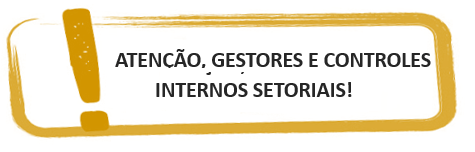 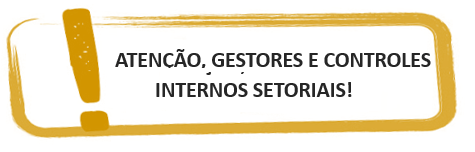 Para a garantia da eficácia da publicação do instrumento de contrato ou de seus termos aditivos no veículo de comunicação dos atos oficiais do Município de Niterói, o Decreto Nº 11.698/2014 estabelece como condição indispensável os seguintes elementos que deverão estar de forma clara e sucinta, minimamente: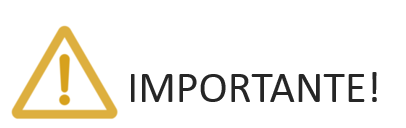 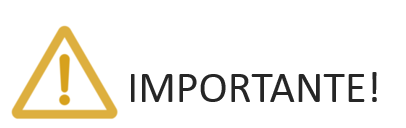 Conforme delegação estabelecida no inciso III do artigo 7º do Decreto nº 11466/2013, a responsabilidade da publicação de extratos dos contratos, convênios ou termos congêneres e seus aditamentos no veículo de comunicação dos atos oficiais do Município de Niterói é dos Secretários Municipais, do Procurador Geral do Município e dos dirigentes das entidades da Administração Indireta municipais, no âmbito de seus órgãos ou entidades;Qualquer que seja o seu valor, a publicação deverá ser providenciada até o quinto dia útil do mês seguinte ao de sua assinatura para ocorrer no prazo de vinte dias daquela data;I – espécie;II - resumo do objeto;III - modalidade de licitação ou, se for o caso, o fundamento legal da dispensa ou da inexigibilidade de licitação;IV - crédito pelo qual correrá a despesa;V - número e data do empenho da despesa;VI - valor total do contrato;VII - prazo de vigência;VIII - data de assinatura do contrato;IX - nome das partes que assinarem o contrato.